GUÍA  DE HISTORIAPuntos de referencia y posición geográfica.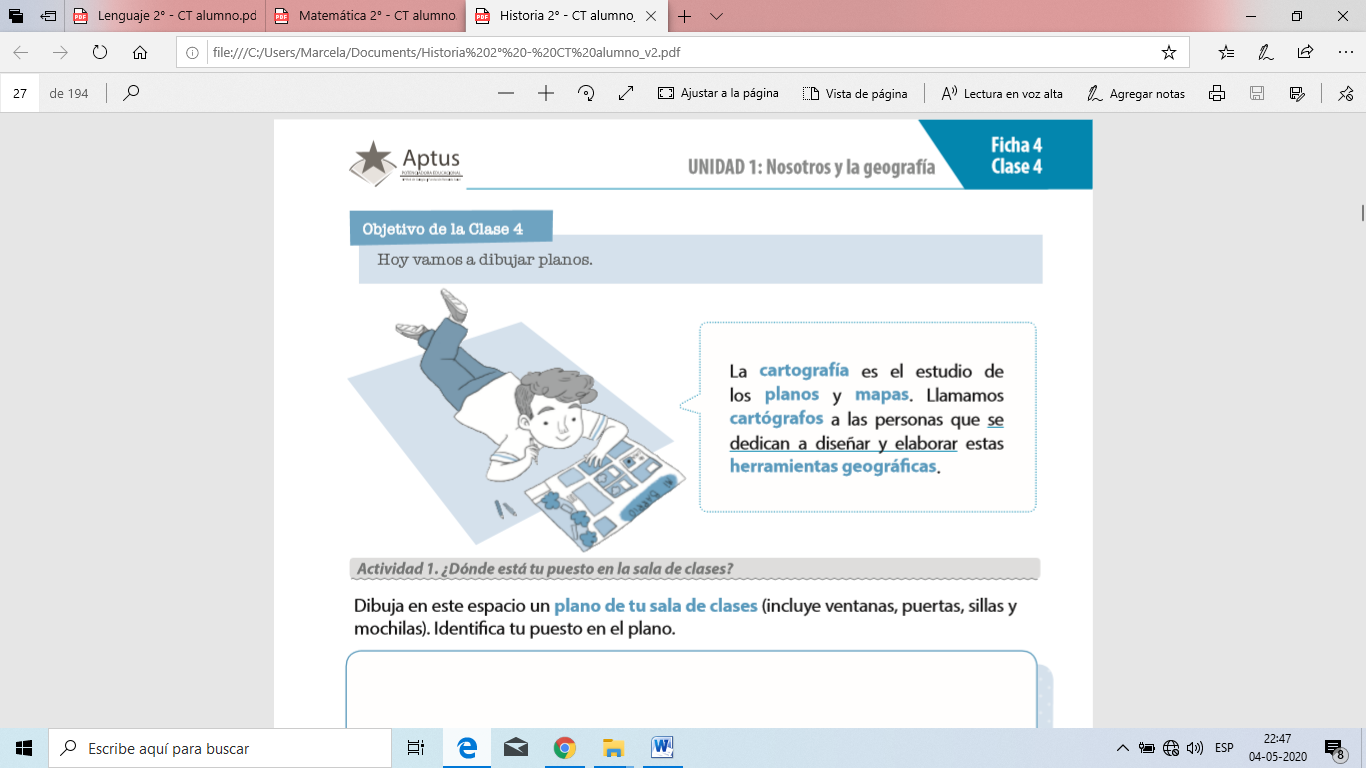 1.- ¿Dónde está tu puesto en la sala de clases?Dibuja en este espacio un plano del living de tu casa (incluye ventanas, puertas, sillas, sillones y otros). Identifica tu puesto en el plano.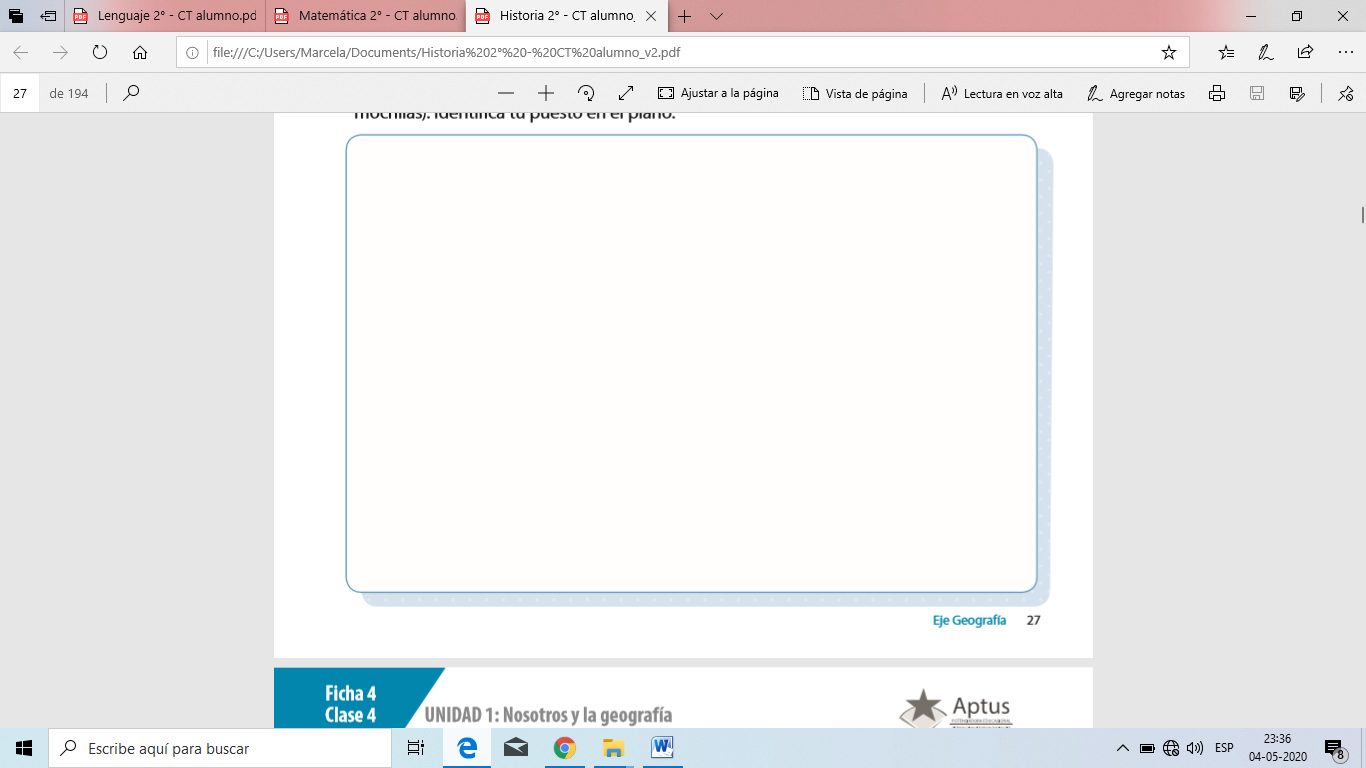 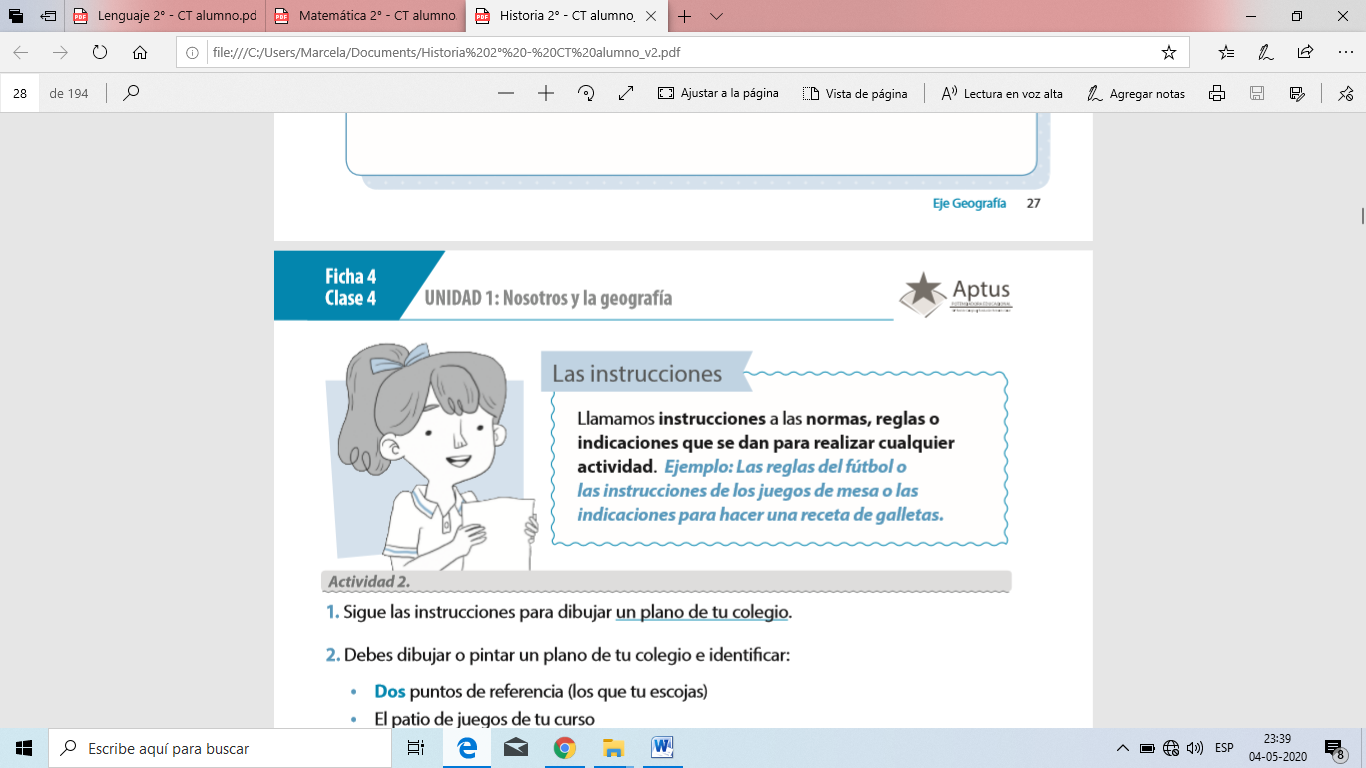 Seguimos las instrucciones para dibujar planos.1.- Sigue las instrucciones para dibujar un plano de tu casa.2.- Debes dibujar o pintar un plano de tu casa e identificar:Dos puntos de referencia (los que tu escojas)El comedorDormitorioCocinaBaño3.- Luego, debes describir, utilizando puntos de referencia, dónde se ubica tu dormitorio y cocina (Por ejemplo: El baño se encuentra a la derecha del dormitorio, el punto de referencia es el baño).4.- Ensaya el dibujo en este borrador.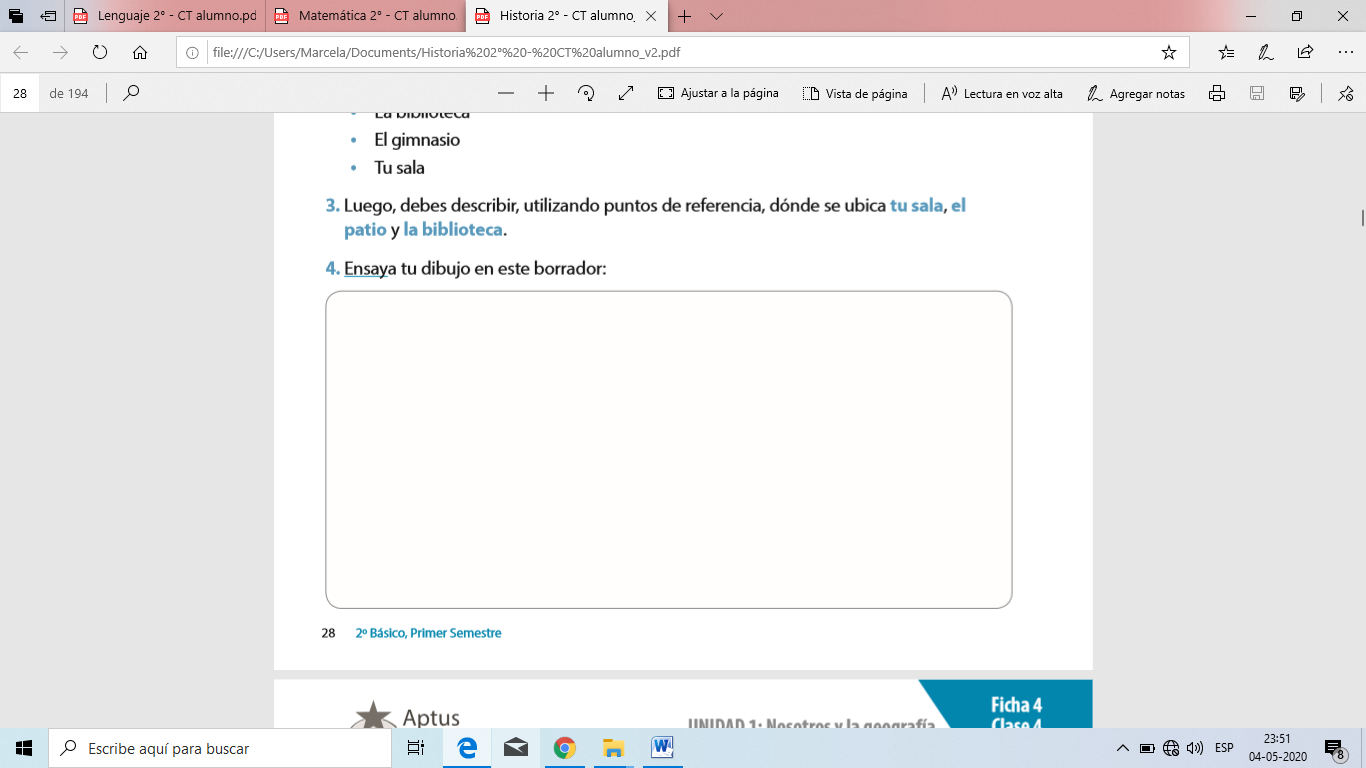 Ahora Realiza la actividad: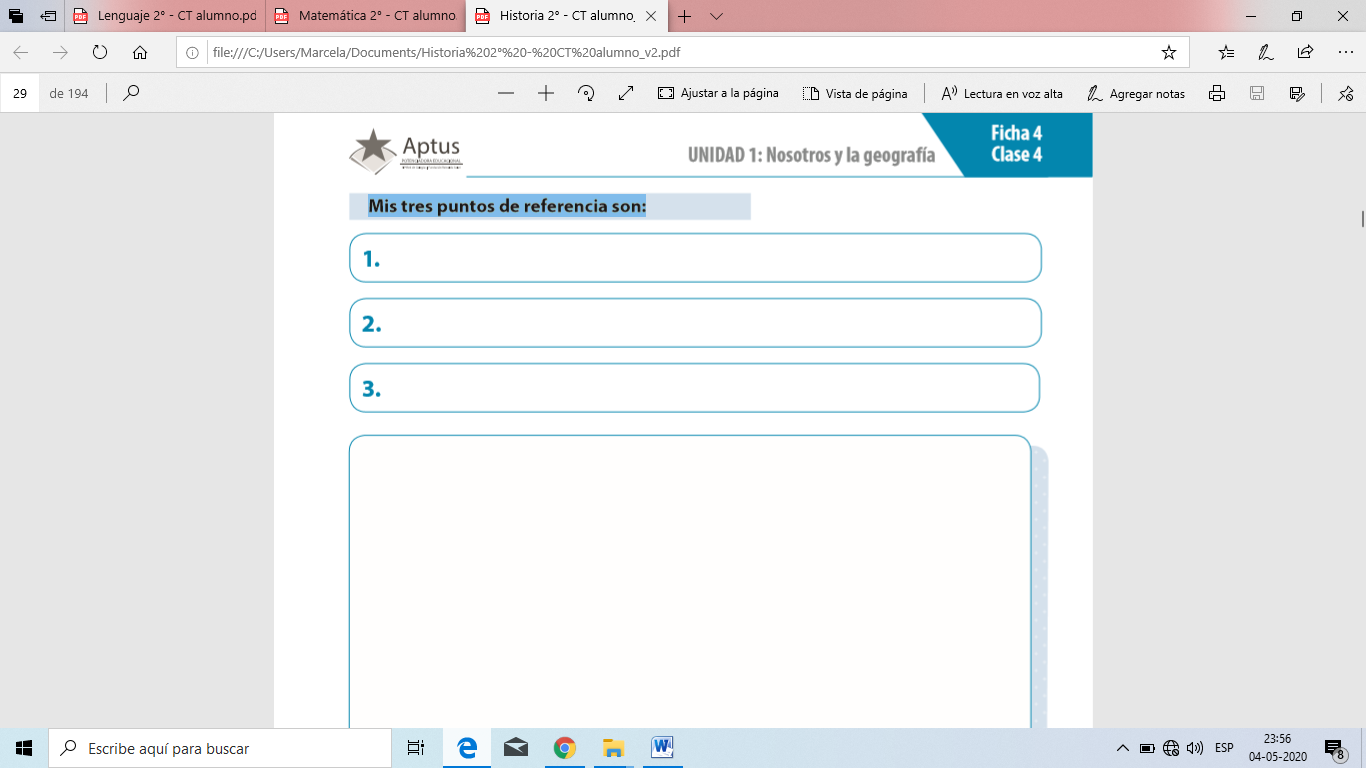 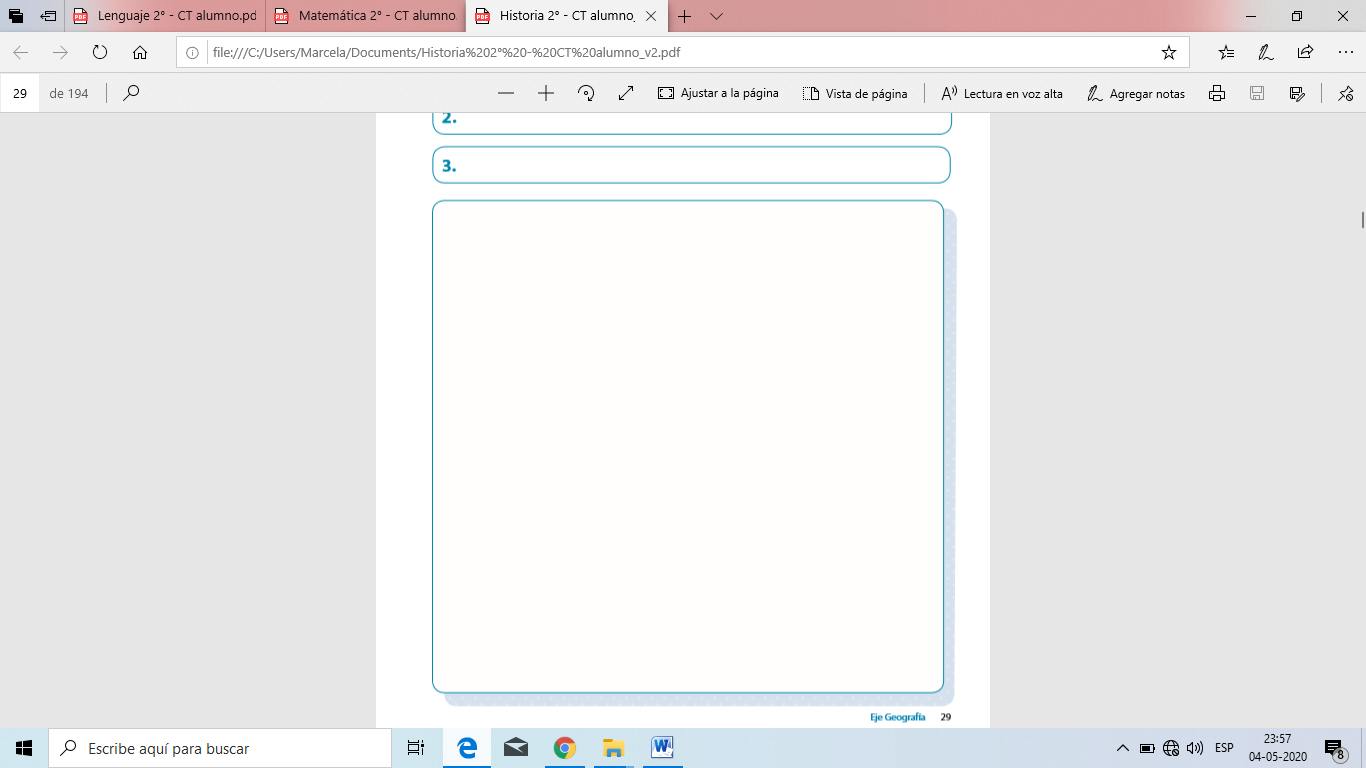 5.- Descripciones del plano de mi casa:a) Mi dormitorio está ubicado:______________________________________________________________________________________________________________________________b) La cocina está ubicada:______________________________________________________________________________________________________________________________6.- Resuelve el acertijo.Gustavo es un niño misterioso y le encanta dar pistas. Esta mañana fue con su amigo Jaime a un lugar, pero no dejó dicho cual. Su madre debe ir a buscarlos y solo tiene las instrucciones para llegar. Ayúdala a encontrar dónde fueron Gustavo y Nicolás.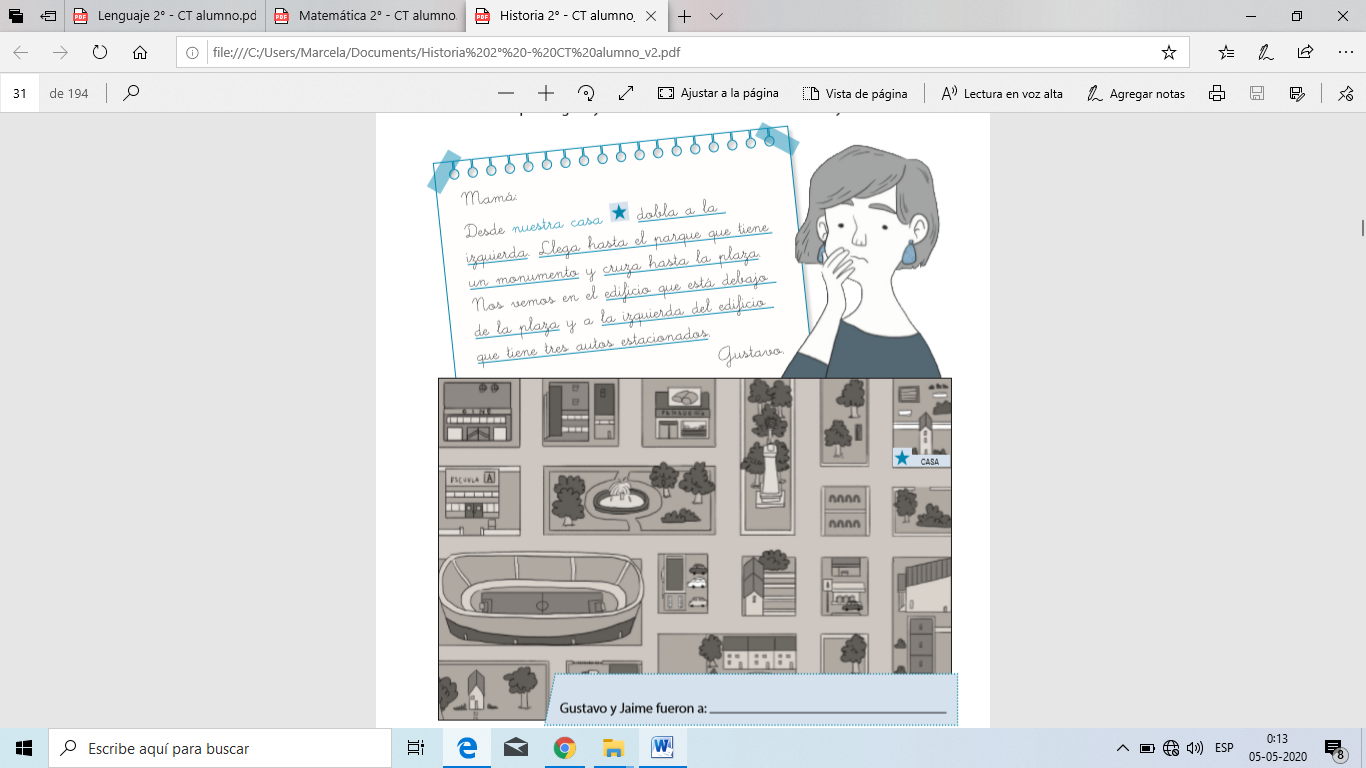 OA 06: Dibujar  planos simples utilizando categorías de ubicación relativa y referentes locales.